Приложение 2В настоящее время в РФ сложилась следующая институциональная структура подготовки педагогических кадров: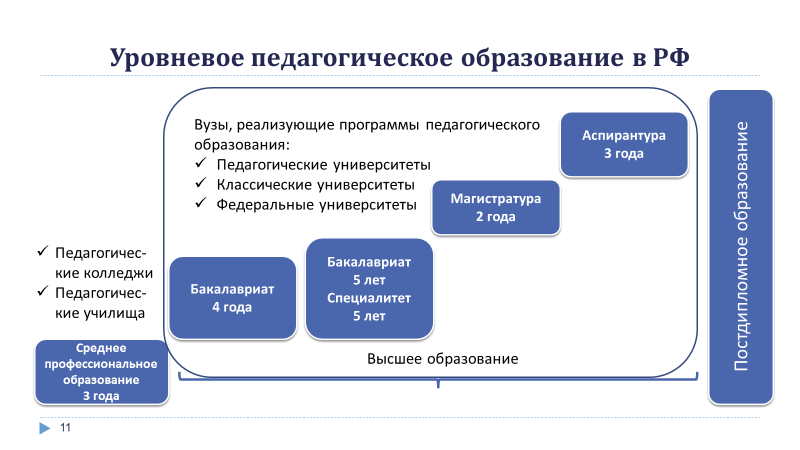 